Asd. Centro Sportivo Solbiatese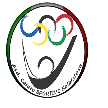 Asd.C.S.Solbiatese     Via A. De Curtis,1 -21052- Busto A. (VA) Cell. 349 26 22 384    e-mail cs.solbiatese@gmail.com Facebook: Centro Sportivo Solbiatesesito Web: http://cssolbiatese.altervista.orgAUTOCERTIFICAZIONE SCHEDA DI VALUTAZIONEINFEZIONI VIE RESPIRATORIE SUGGESTIVE RISCHIO SARS-CoV-2 PRELIMINARE ALLARIAMMISSIONE AGLI ALLENAMENTIIl/La sottoscritto/a 		Nato/a a 			  residente a 	in via 		cap 	pr 	DICHIARA QUANTO SEGUEVISITA DI IDONEITA’ SPORTIVA/AGONISTICA con certificato in data	 	SCADENZA CERTIFICATO DI IDONEITA’ SPORTIVA/AGONISTICA	 	Ha avuto negli ultimi 14 giorni uno di questi sintomi?NOTIZIE SU EVENTUALE ESPOSIZIONE AL CONTAGIOSe si dove: □ IN PROVINCIA □ IN REGIONE □ IN ITALIA □ ESTEROAltre  notizie  che  ritiene  utile  evidenziare  in  merito  ad  elementi  connessi  al  suo  potenziale  rischio   di   esposizione   al   Covid-19   	□ il/la sottoscritto/a come sopra identificato attesto sotto mia responsabilità che quanto sopra dichiarato corrisponde al vero consapevole delle conseguenze civili e penali di una falsa dichiarazione, anche in relazione al rischio di contagio all’interno della struttura SPORTIVA ed alla pratica di attività sportive agonistiche (art. 46 D.P.R. n. 445/2000)□ autorizzo(indicare la denominazione dell’associazione/società sportive) 	al trattamento dei miei dati particolari relativi allo stato di salute contenuti in questo modulo ed alla sua conservazione ai sensi del Reg.Eu 2016/679 e della normativa nazionale vigente.Data 		Firma  	Febbre >37,5°SI	NOTosseSI	NOStanchezzaSI	NOMal di golaSI	NOMal di testaSI	NODolori muscolariSI	NOCongestione nasaleSI	NONauseaSI	NOVomitoSI	NOPerdita di olfatto e gustoSI	NOCongiuntiviteSI	NODiarreaSI	NOCONTATTI con casi accertati COVID 19 (tampone positivo)	SI	NOCONTATTI con casi sospetti	SI	NOCONTATTI con familiari di casi sospetti	SI	NOCONVIVENTI con febbre o sintomi influenzali (no tampone)	SI	NOCONTATTI con febbre o sintomi influenzali (no tampone)	SI	NOProviene da un VIAGGIO ALL’ESTERO	SI	NOFREQUENTAZIONE AMBIENTI SANITARI  con casi accertati/sospetti	SI	NO